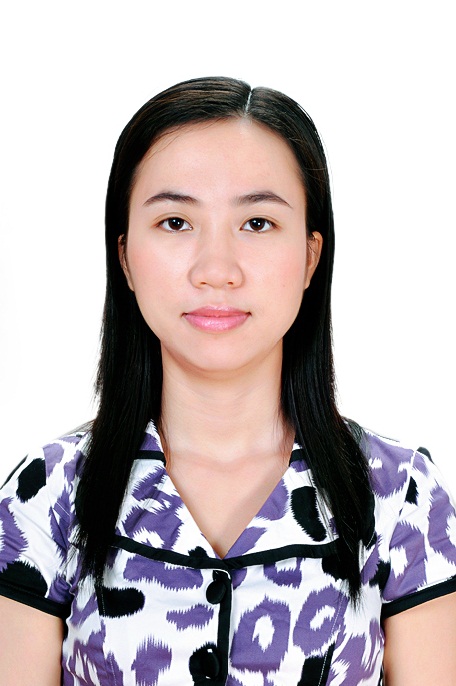 HỒ SƠ CÁ NHÂNHọ và tên: Lại Thị Thanh VânChức vụ: Giảng viênTổ bộ môn: Văn học – Giao tiếp liên văn hóaThông tin liên lạc:	Email: bluecloud151@gmail.com	Điện thoại: 09152 151 84LÝ LỊCH KHOA HỌC Trình độ chuyên môn: Thạc sỹLĩnh vực nghiên cứu: Giao tiếp liên văn hóaCác công trình đã xuất bản: (đồng tác giả)Các công trình tham gia hội thảo trong và ngoài nướcKhóa luận tốt nghiệp đã hướng dẫnSTTTên công trìnhTên nhà xuất bản/ tạp chí đăngThời gian xuất bản1Các bài tập phát triển kĩ năng đọc hiểu tiếng AnhNXB Đại học Quốc Gia Hà Nội2006, 20072Học tốt tiếng Anh 10NXB Đại học Quốc Gia Hà Nội20063Học tốt tiếng Anh 10 (nâng cao)NXB Đại học Quốc Gia thành phố Hồ Chí Minh20064Học tốt tiếng Anh 11NXB Đại học Quốc Gia thành phố Hồ Chí Minh20075Tự học và làm bài tập tiếng Anh 12 (chương trình chuẩn)NXB Đại học Quốc Gia thành phố Hồ Chí Minh20076Đánh giá sách giáo khoa Tiếng Anh 10 – Tập một (chương trình thí điểm) của Bộ Giáo dục và Đào tạo Việt Nam theo hướng giao tiếp liên văn hóaKỷ yếu Hội thảo Khoa học Quốc Gia 2016 “Nghiên cứu và giảng dạy ngoại ngữ, ngôn ngữ và quốc tế học tại Việt Nam” – NXB Đại học Quốc Gia Hà Nội2016STTTên đề tàiTên hội thảoThời gian, địa điểm1Nghiên cứu đối chiếu về hành động khích lệ trong tiếng Việt và tiếng Anh MỹHội thảo quốc tế lần thứ 3 về Ngôn ngữ và Giao tiếp (ICLC 2011)12/2011, Thái Lan2Việc sử dụng bài tập lớn trong giảng dạy bộ môn Giao tiếp liên văn hóaHội thảo thường niên lần thứ 8 về Giảng dạy tiếng Anh (CamTESOL 2012)02/2012, Campuchia3Đánh giá sách giáo khoa Tiếng Anh 10 – Tập một (chương trình thí điểm) của Bộ Giáo dục và Đào tạo Việt Nam theo hướng giao tiếp liên văn hóaHội thảo Khoa học Quốc Gia 2016 “Nghiên cứu và giảng dạy ngoại ngữ, ngôn ngữ và quốc tế học tại Việt Nam”05/2016, Việt NamSTTTên đề tàiThời gian1Encouraging strategies by judging panels in two reality shows: American Idol 2010 & Vietnam Idol 20102011-20122Condolence strategies used by American speakers of English and Vietnamese speakers of English in office setting2011-20123Directness and indirectness of the Anglicist and the Vietnamese teachers’ oral feedback on their students’ speaking performance2013-20144American cultural values reflected in superhero films2014-20155Advertising strategies reflected in KFC television advertisements seen from cultural dimensions in America and Vietnam2014-2015